 STAGES ETE :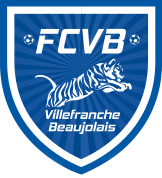 Fiche d’inscriptionU7-U8-U9-U10-U11-U12-U13-U14-U15Le stagiaire :NOM : ……………………………….     PRÉNOM : ……………………………………….Né le : ……. / ……. / ……...Catégorie : ………………..Licencié FCVB : OUI / NON 			Si non, nom du club ……………………………..Merci de joindre une copie de la licence ou certificat médical.Les informations du responsable légal :Nom : …………………………………………..         Prénom : …………………………………………………………………….Adresse : …………………………………………………………………………………………………………………………………Code postal : ………………….. Ville : …………………………………………………………………………………………...Tél portable : ………………………………………………….. Mail : ……………………………………………………………     Autorisation parentale :Je, soussigné(e) : ……………………………………………………………….          Père/Mère/Responsable légalAutorise :- La direction des stages à faire soigner mon enfant par un médecin et à prendre toutes les mesures d’urgence au cas où je ne pourrais être joint.- La direction des stages à utiliser pour des raisons professionnelles, les photos ou films réalisés lors du stage, sans compensation, dans le respect des droits de l’enfant.- La direction des stages à utiliser les véhicules des stages ou personnels pour véhiculer mon enfant.- Mon enfant à rentrer seul après le stage de perfectionnement. (Mention à rayer si désaccord)Les 3 formules :Entourer la formule souhaitée.Mode de règlement : Espèces / Chèque à l’ordre du FCVB / Chèques vacancesL’inscription ne sera pas prise en compte sans le règlement.Fait à : ………………………………………………………     Le : …………………………………………………….Signature :STAGE ETE 2021 :Publics visés :-De U7 à U15 (garçons nés entre 2014 et 2006)-Licenciés FCVB et licenciés extérieursLieu : -Terrain Montmartin et boissonHoraires : Un gouter sera remis en fin de journée.Matériel à prévoir :	-Tenue du footballeur complète, vêtement de pluie, bouteille d’eau.-Pique-niqueStaff :-Les salariés diplômés du club + éducateurs diplômés des catégories concernées.Objectifs :-Proposer un stage de qualité et rassembler les joueurs pendant les vacances.-Permettre aux joueurs de s’entrainer plus pendant les vacances, au vu des conditions difficiles du quotidien.Si vous avez des questions merci de contacter le responsable du stage :Eymeric Lhorisson : academie@fcvb.fr  06 23 46 53 62Formule 1 :Du 12 au 16 Juillet120 euros Formule 2 :Du 19 au 23 juillet120 eurosLUNDIMARDIMERCREDIJEUDIVENDREDI9H-10HAccueilAccueilAccueilAccueilAccueil10H-12HSéance SéanceSéanceNationaleSéance Tournois12H-14HRepasRepasRepasRepasRepas14H-16HTournoisLaser GameTournoiActivité hors foot Tournois16H-17HRetour vers les famillesRetour vers les famillesRetour vers les famillesRetour vers les famillesRetour vers les familles